Le clos Gallice, havre de créateurs
PUBLIE LE 09/10/2014Par L’union-L ‘Ardennais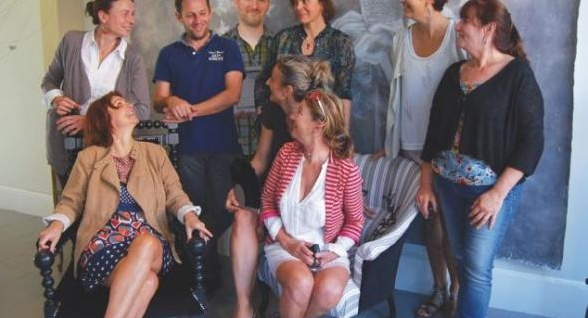 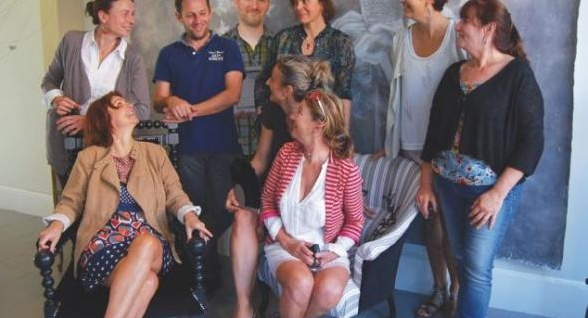 C’est Delphine, qui travaillait déjà avec Rachel qui ont contacté Juliette, qui connaissait Éric… Et le fil se déroule avec les quatre autres créateurs et artisans d’art. Un vrai petit réseau qui leur permet d’avoir pignon sur rue, ensemble, à Épernay. Mais à l’origine, c’est Delphine Ruinart qui a impulsé le mouvement. «  J’ai vu que l’un des derniers tapissiers d’Épernay partait de sa boutique, rue Gallice, explique celle qui métamorphose les meubles. Je me suis dit : Il faut qu’on récupère cette boutique, elle est bien placée, lui n’avait pas de succession et, en plus, il y a de moins en moins d’artisans.  » D’autant qu’en tant qu’artisan, il est souvent difficile d’être au four et au moulin, à savoir «  dans sa boutique et à l’atelier  ». «  Bien souvent, nos clients nous demandent si nous avons un showroom ou une boutique », appuie Véronique Carlotti, de la LanguOchat à Dizy.Une fois le local acquis, grâce au montage de l’association Le clos Gallice, en juillet dernier, les huit créateurs et artisans devenus amis se sont organisés : un artisan tapissier, un ébéniste sculpteur, une créatrice de haute fantaisie, une créatrice et restauratrice d’éventail, un artisan en reliure d’art et « faiseur » de cabinet de curiosités, deux créatrices de luminaires d’exception, un peintre décorateur en plus de Delphine Ruinart. «  Tout le monde ne se connaissait pas personnellement, mais connaissait au moins le travail des uns et des autres.  » Juliette Leenhardt, peintre décorateur rémoise, a d’emblée apprécié la démarche : « Faire partie d’un groupe est toujours motivant, cela donne une impulsion dans la créativité, la dynamique du mélange donne aussi envie de réaliser des projets communs, c’est une façon intéressante de travailler.  » L’intérêt, pour le client, sera aussi de pouvoir rencontrer, tour à tour, en fonction des jours, chacun des créateurs. Si l’un est absent, il pourra le contacter pour se rendre à son atelier. Une boutique-galerie qui propose des produits sur-mesure et donc uniques, plutôt axés haut de gamme. «  Tout est fait main et nous ne produisons pas de série. C’est l’avantage  », assure Delphine Ruinart. Et c’est aussi une association qu’on ne trouve nulle part ailleurs dans la Marne, hors de Reims. De quoi donner envie d’aller jeter un petit coup d’œil dans ce melting-pot d’artisans d’art.Claire HOHWEYERLe Clos Gallice, 9, rue Gallice, ouvert du mardi au vendredi de 11 à 19 heures et le samedi de 9 à 19 heures. leclosgallice@gmail.com. Parmi eux : Rachel B. (artisan tapissier), Jean-Pascal Lheureux (ébéniste sculpteur), Christine Bouet (haute fantaisie), Olivia Oberlin (création et restauration d’éventails), Éric Charpentier (reliure d’art et cabinet de curiosités), Véronique Carlotti et Isabelle Royer de la LanguOchat, Juliette Leenhardt (peintre décorateur) et Delphine Ruinart (Métamorphose d’intérieurs).